全新高流动PC突破加工瓶颈， 成就质量效率！PC塑料的熔体黏度很高，成型时冷却、凝固时间短。且PC的刚性大，加工过程中易产生内应力。所以PC的加工，尤其是大型部件和薄壁制品的加工，较为困难，限制了PC的应用。最近我公司成功开发全新高流动PC塑料，可以有效降低PC的熔体粘度和加工温度，同时不影响其透明性、机械性能、和热性能等特性。表1. 诺为高流动级聚碳酸酯的流变性能引领未来，塑业平台PC塑料具有优异的冲击性和透明性，是一种集刚、硬、韧与一体的工程塑料。PC的三大应用领域是玻璃装配业、汽车工业和电子、电器工业，其次还有工业机械零件、光盘、包装、计算机等办公室设备、医疗及保健、薄膜、休闲和防护器材等。更多信息或洽谈合作，请关注微信公众号：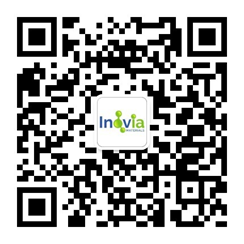 特性测试方法空白PC高流动PC熔融指数ISO 113316.08g/10´31.16g/10´加工温度-260-280 ℃240-260 ℃